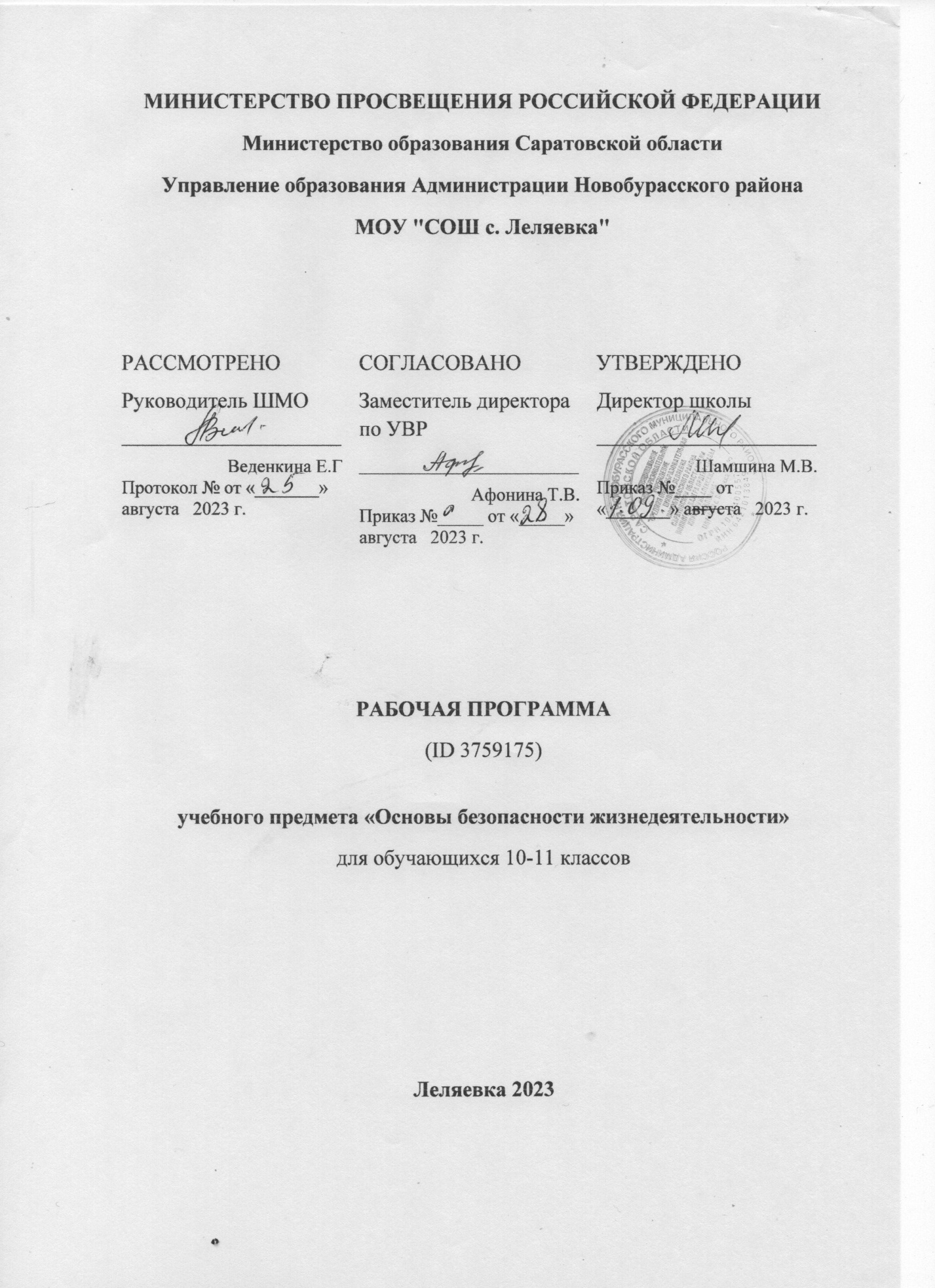 ПОЯСНИТЕЛЬНАЯ ЗАПИСКАРабочая программа по учебному предмету «Основы безопасности жизнедеятельности» (предметная область «Физическая культура и основы безопасности жизнедеятельности») – (далее – программа ОБЖ) разработана на основе требований к результатам освоения основной образовательной программы среднего общего образования, представленных в ФГОС СОО, федеральной рабочей программы воспитания, Концепции преподавания учебного предмета «Основы безопасности жизнедеятельности» и предусматривает непосредственное применение при реализации ООП СОО. Содержание программы ОБЖ выстроено в логике последовательного нарастания факторов опасности от опасной ситуации до чрезвычайной ситуации и разумного взаимодействия человека с окружающей средой, преемственности приобретения обучающимися знаний и формирования у них умений и навыков в области безопасности жизнедеятельности.Программа ОБЖ обеспечивает реализацию практико-ориентированного подхода в преподавании ОБЖ, системность и непрерывность приобретения обучающимися знаний и формирования у них навыков в области безопасности жизнедеятельности при переходе с уровня основного общего образования; продолжения освоения содержания материала в логике последовательного нарастания факторов опасности: опасная ситуация, экстремальная ситуация, чрезвычайная ситуация и разумного построения модели индивидуального и группового безопасного поведения в повседневной жизни с учётом актуальных вызовов и угроз в природной, техногенной, социальной и информационной сферах.Программа ОБЖ обеспечивает:формирование личности выпускника с высоким уровнем культуры и мотивации ведения безопасного, здорового и экологически целесообразного образа жизни;достижение выпускниками базового уровня культуры безопасности жизнедеятельности, соответствующего интересам обучающихся и потребностям общества в формировании полноценной личности безопасного типа;взаимосвязь личностных, метапредметных и предметных результатов освоения учебного предмета ОБЖ на уровнях основного общего и среднего общего образования;подготовку выпускников к решению актуальных практических задач безопасности жизнедеятельности в повседневной жизни.Содержание учебного предмета ОБЖ структурно представлено отдельными модулями (тематическими линиями), обеспечивающими системность и непрерывность изучения предмета на уровнях основного общего и среднего общего образования:Модуль № 1. «Основы комплексной безопасности».Модуль № 2. «Основы обороны государства». Модуль № 3. «Военно-профессиональная деятельность».Модуль № 4. «Защита населения Российской Федерации от опасных и чрезвычайных ситуаций».Модуль № 5. «Безопасность в природной среде и экологическая безопасность».Модуль № 6. «Основы противодействия экстремизму и терроризму».Модуль № 7. «Основы здорового образа жизни».Модуль № 8. «Основы медицинских знаний и оказание первой помощи».Модуль № 9. «Элементы начальной военной подготовки».В целях обеспечения преемственности в изучении учебного предмета ОБЖ на уровне среднего общего образования рабочая программа предполагает внедрение универсальной структурно-логической схемы изучения учебных модулей (тематических линий) в парадигме безопасной жизнедеятельности: «предвидеть опасность, по возможности её избегать, при необходимости безопасно действовать».ОБЩАЯ ХАРАКТЕРИСТИКА УЧЕБНОГО ПРЕДМЕТА «ОСНОВЫ БЕЗОПАСНОСТИ ЖИЗНЕДЕЯТЕЛЬНОСТИ» В современных условиях с обострением существующих и появлением новых глобальных и региональных вызовов и угроз безопасности России (резкий рост военной напряжённости на приграничных территориях; продолжающееся распространение идей экстремизма и терроризма; существенное ухудшение медико-биологических условий жизнедеятельности; нарушение экологического равновесия и другие) возрастает приоритет вопросов безопасности, их значение не только для самого человека, но также для общества и государства. При этом центральной проблемой безопасности жизнедеятельности остаётся сохранение жизни и здоровья каждого человека. В данных обстоятельствах огромное значение приобретает качественное образование подрастающего поколения россиян, направленное на воспитание личности безопасного типа, формирование гражданской идентичности, овладение знаниями, умениями, навыками и компетенцией для обеспечения безопасности в повседневной жизни.ОБЖ является открытой обучающей системой, имеет свои дидактические компоненты во всех без исключения предметных областях и реализуется через приобретение необходимых знаний, выработку и закрепление системы взаимосвязанных навыков и умений, формирование компетенций в области безопасности, поддержанных согласованным изучением других учебных предметов. Научной базой учебного предмета ОБЖ является общая теория безопасности, которая имеет междисциплинарный характер, основываясь на изучении проблем безопасности в общественных, гуманитарных, технических и естественных науках. Это позволяет формировать целостное видение всего комплекса проблем безопасности (от индивидуальных до глобальных), что позволит обосновать оптимальную систему обеспечения безопасности личности, общества и государства, а также актуализировать для выпускников построение адекватной модели индивидуального и группового безопасного поведения в повседневной жизни.Изучение ОБЖ направлено на достижение базового уровня культуры безопасности жизнедеятельности, что способствует выработке у выпускников умений распознавать угрозы, снижать риски развития опасных ситуаций, избегать их, самостоятельно принимать обоснованные решение в экстремальных условиях, грамотно вести себя при возникновении чрезвычайных ситуаций. Такой подход содействует воспитанию личности безопасного типа, закреплению навыков, позволяющих обеспечивать благополучие человека, созданию условий устойчивого развития общества и государства.ЦЕЛЬ ИЗУЧЕНИЯ УЧЕБНОГО ПРЕДМЕТА «ОСНОВЫ БЕЗОПАСНОСТИ ЖИЗНЕДЕЯТЕЛЬНОСТИ»Целью изучения ОБЖ на уровне среднего общего образования является формирование у обучающихся базового уровня культуры безопасности жизнедеятельности в соответствии с современными потребностями личности, общества и государства, что предполагает:способность применять принципы и правила безопасного поведения в повседневной жизни на основе понимания необходимости ведения здорового образа жизни, причин и механизмов возникновения и развития различных опасных и чрезвычайных ситуаций, готовности к применению необходимых средств и действиям при возникновении чрезвычайных ситуаций;сформированность активной жизненной позиции, осознанное понимание значимости личного и группового безопасного поведения в интересах благополучия и устойчивого развития личности, общества и государства;знание и понимание роли личности, общества и государства в решении задач обеспечения национальной безопасности и защиты населения от опасных и чрезвычайных ситуаций мирного и военного времени.МЕСТО УЧЕБНОГО ПРЕДМЕТА «ОСНОВЫ БЕЗОПАСНОСТИ ЖИЗНЕДЕЯТЕЛЬНОСТИ» В УЧЕБНОМ ПЛАНЕВсего на изучение учебного предмета ОБЖ на уровне среднего общего образования отводится 68 часов (по 34 часа в каждом классе).СОДЕРЖАНИЕ ОБУЧЕНИЯМодуль № 1. «Основы комплексной безопасности».Культура безопасности жизнедеятельности в современном обществе.Корпоративный, индивидуальный, групповой уровень культуры безопасности. Общественно-государственный уровень культуры безопасности жизнедеятельности. Личностный фактор в обеспечении безопасности жизнедеятельности населения в стране. Общие правила безопасности жизнедеятельности.Опасности вовлечения молодёжи в противозаконную и антиобщественную деятельность. Ответственность за нарушения общественного порядка. Меры противодействия вовлечению в несанкционированные публичные мероприятия.Явные и скрытые опасности современных развлечений молодёжи. Зацепинг. Административная ответственность за занятия зацепингом и руфингом. Диггерство и его опасности. Ответственность за диггерство. Паркур. Селфи. Основные меры безопасности для паркура и селфи. Флешмоб. Ответственность за участие во флешмобе, носящем антиобщественный характер.Как не стать жертвой информационной войны.Безопасность на транспорте. Порядок действий при дорожно-транспортных происшествиях разного характера (при отсутствии пострадавших; с одним или несколькими пострадавшими; при опасности возгорания).Обязанности участников дорожного движения. Правила дорожного движения для пешеходов, пассажиров, водителей.Правила безопасного поведения в общественном транспорте, в такси, маршрутном такси. Правила безопасного поведения в случае возникновения пожара на транспорте.Безопасное поведение на различных видах транспорта.Электросамокат. Питбайк. Моноколесо. Сегвей. Гироскутер. Основные меры безопасности при езде на средствах индивидуальной мобильности. Административная и уголовная ответственность за нарушение правил при вождении.Дорожные знаки (основные группы). Порядок движения. Дорожная разметка и её виды (горизонтальная и вертикальная). Правила дорожного движения, установленные для водителей велосипедов, мотоциклов и мопедов. Ответственность за нарушение Правил дорожного движения и мер оказания первой помощи.Правила безопасного поведения на железнодорожном транспорте, на воздушном и водном транспорте. Как действовать при аварийных ситуациях на воздушном, железнодорожном и водном транспорте.Источники опасности в быту. Причины пожаров в жилых помещениях. Правила поведения и действия при пожаре. Электробезопасность в повседневной жизни. Меры предосторожности для исключения поражения электрическим током. Права, обязанности и ответственность граждан в области пожарной безопасности. Средства бытовой химии. Правила обращения с ними и хранения. Аварии на коммунальных системах жизнеобеспечения. Порядок вызова аварийных служб и взаимодействия с ними.Информационная и финансовая безопасность. Информационная безопасность Российской Федерации. Угроза информационной безопасности.Информационная безопасность детей. Правила информационной безопасности в социальных сетях. Адреса электронной почты. Никнейм. Гражданская, административная и уголовная ответственность в информационной сфере.Основные правила финансовой безопасности в информационной сфере. Финансовая безопасность в сфере наличных денег, банковских карт. Уголовная ответственность за мошенничество. Защита прав потребителя, в том числе при совершении покупок в Интернете.Безопасность в общественных местах. Порядок действий при риске возникновения или возникновении толпы, давки. Эмоциональное заражение в толпе, способы самопомощи. Правила безопасного поведения при проявлении агрессии, при угрозе возникновения пожара.Порядок действий при попадании в опасную ситуацию. Порядок действий в случаях, когда потерялся человек.Безопасность в социуме. Конфликтные ситуации. Способы разрешения конфликтных ситуаций. Опасные проявления конфликтов. Способы противодействия буллингу и проявлению насилия.Модуль № 2. «Основы обороны государства». Правовые основы подготовки граждан к военной службе. Стратегические национальные приоритеты. Цели обороны. Предназначение Вооружённых Сил Российской Федерации. Войска, воинские формирования, службы, которые привлекаются к обороне страны.Составляющие воинской обязанности в мирное и военное время. Организация воинского учёта. Подготовка граждан к военной службе. Заключение комиссии по результатам медицинского освидетельствования о годности гражданина к военной службе.Допризывная подготовка. Подготовка по основам военной службы в образовательных организациях в рамках освоения образовательной программы среднего общего образования. Подготовка граждан по военно-учётным специальностям солдат, матросов, сержантов и старшин в различных объединениях и организациях. Составные части добровольной подготовки граждан к военной службе. Военно-прикладные виды спорта. Спортивная подготовка граждан. Вооружённые Силы Российской Федерации – гарант обеспечения национальной безопасности Российской Федерации. История создания российской армии. Победа в Великой Отечественной войне (1941–1945). Вооружённые Силы Советского Союза в 1946–1991 гг. Вооружённые Силы Российской Федерации (созданы в 1992 г.).Дни воинской славы (победные дни) России. Памятные даты России.Стратегические национальные приоритеты Российской Федерации. Угроза национальной безопасности. Повышение угрозы использования военной силы.Национальные интересы Российской Федерации и стратегические национальные приоритеты. Обеспечение национальной безопасности Российской Федерации. Стратегические цели обороны. Достижение целей обороны. Военная доктрина Российской Федерации. Основные задачи Российской Федерации по сдерживанию и предотвращению военных конфликтов. Гибридная война и способы противодействия ей.Структура Вооружённых Сил Российской Федерации. Виды и рода войск Вооружённых Сил Российской Федерации. Воинские должности и звания в Вооружённых Силах Российской Федерации. Воинские звания военнослужащих. Военная форма одежды и знаки различия военнослужащих. Современное состояние Вооружённых Сил Российской Федерации. Совершенствование системы военного образования. Всероссийское детско-юношеское военно-патриотическое общественное движение «ЮНАРМИЯ». Модернизация вооружения, военной и специальной техники в Вооружённых Силах Российской Федерации. Требования к кандидатам на прохождение военной службы в научной роте.Модуль № 3. «Военно-профессиональная деятельность».Выбор воинской профессии. Индивидуальные качества, которыми должны обладать претенденты на командные должности, военные связисты, водители, военнослужащие, находящиеся на должностях специального назначения.Организация подготовки офицерских кадров для Вооружённых Сил Российской Федерации, МВД России, ФСБ России, МЧС России.Воинские символы и традиции Вооружённых Сил Российской Федерации. Ордена Российской Федерации – знаки отличия, почётные государственные награды за особые заслуги.Традиции, ритуалы Вооружённых Сил Российской Федерации. Воинский долг. Дружба и войсковое товарищество. Порядок вручения Боевого знамени воинской части и приведения к Военной присяге (принесения обязательства).Ритуал подъёма и спуска Государственного флага Российской Федерации. Вручение воинской части государственной награды.Призыв граждан на военную службу. Воинская обязанность граждан Российской Федерации в мирное время, в период мобилизации, военного положения и в военное время. Граждане, подлежащие (не подлежащие) призыву на военную службу, освобождение от призыва на военную службу. Отсрочка от призыва граждан на военную службу. Сроки призыва граждан на военную службу. Поступление на военную службу по контракту. Альтернативная гражданская служба.Модуль № 4. «Защита населения Российской Федерации от опасных и чрезвычайных ситуаций».Основы законодательства Российской Федерации по организации защиты населения от опасных и чрезвычайных ситуаций. Стратегия национальной безопасности Российской Федерации (2021). Основные направления деятельности государства по защите населения от опасных и чрезвычайных ситуаций.Права, обязанности и ответственность гражданина в области организации защиты населения от опасных и чрезвычайных ситуаций (на защиту жизни, здоровья и личного имущества в случае возникновения чрезвычайных ситуаций и других).Единая государственная система предупреждения и ликвидации чрезвычайных ситуаций (РСЧС). Структура и основные задачи РСЧС. Функциональные и территориальные подсистемы РСЧС. Структура, основные задачи, деятельность МЧС России.Общероссийская комплексная система информирования и оповещения населения в местах массового пребывания людей (ОКСИОН). Цель и задачи ОКСИОН. Режимы функционирования ОКСИОН.Гражданская оборона и её основные задачи на современном этапе. Подготовка населения в области гражданской обороны. Подготовка обучаемых гражданской обороне в общеобразовательных организациях. Оповещение населения о чрезвычайных ситуациях. Составные части системы оповещения населения. Действия по сигналам гражданской обороны. Правила поведения населения в зонах химического и радиационного загрязнения. Оказание первой помощи при поражении аварийно-химически опасными веществами. Правила поведения при угрозе чрезвычайных ситуаций, возникающих при ведении военных действий. Эвакуация гражданского населения и её виды. Упреждающая и заблаговременная эвакуация. Общая и частичная эвакуация. Средства индивидуальной защиты населения. Средства индивидуальной защиты органов дыхания и средства индивидуальной защиты кожи. Использование медицинских средств индивидуальной защиты.Инженерная защита населения и неотложные работы в зоне поражения. Защитные сооружения гражданской обороны. Размещение населения в защитных сооружениях.Аварийно-спасательные работы и другие неотложные работы в зоне поражения. Задачи аварийно-спасательных и неотложных работ. Приёмы и способы выполнения спасательных работ. Соблюдение мер безопасности при работах.Модуль № 5. «Безопасность в природной среде и экологическая безопасность».Источники опасности в природной среде. Основные правила безопасного поведения в лесу, в горах, на водоёмах. Ориентирование на местности. Современные средства навигации (компас, GPS). Безопасность в автономных условиях.Чрезвычайные ситуации природного характера (геологические, гидрологические, метеорологические, природные пожары). Возможности прогнозирования и предупреждения.Экологическая безопасность и охрана окружающей среды. Нормы предельно допустимой концентрации вредных веществ. Правила использования питьевой воды. Качество продуктов питания. Правила хранения и употребления продуктов питания.Федеральная служба по надзору в сфере защиты прав потребителей и благополучия человека (Роспотребнадзор). Федеральный закон от 10 января 2002 г. № 7-ФЗ «Об охране окружающей среды».Средства защиты и предупреждения от экологических опасностей. Бытовые приборы контроля воздуха. TDS-метры (солемеры). Шумомеры. Люксметры. Бытовые дозиметры (радиометры). Бытовые нитратомеры.Основные виды экологических знаков. Знаки, свидетельствующие об экологической чистоте товаров, а также о безопасности их для окружающей среды. Знаки, информирующие об экологически чистых способах утилизации самого товара и его упаковки.Модуль № 6. «Основы противодействия экстремизму и терроризму».Разновидности экстремистской деятельности. Внешние и внутренние экстремистские угрозы.Деструктивные молодёжные субкультуры и экстремистские объединения. Терроризм – крайняя форма экстремизма. Разновидности террористической деятельности.Праворадикальные группировки нацистской направленности и леворадикальные сообщества. Правила безопасности, которые следует соблюдать, чтобы не попасть в сферу влияния неформальной группировки.Ответственность граждан за участие в экстремистской и террористической деятельности. Статьи Уголовного кодекса Российской Федерации, предусмотренные за участие в экстремистской и террористической деятельности.Противодействие экстремизму и терроризму на государственном уровне. Национальный антитеррористический комитет (НАК) и его предназначение. Основные задачи НАК. Федеральный оперативный штаб.Уровни террористической опасности. Принятие решения об установлении уровня террористической опасности. Меры по обеспечению безопасности личности, общества и государства, которые принимаются в соответствии с установленным уровнем террористической опасности. Особенности проведения контртеррористических операций. Обязанности руководителя контртеррористической операции. Группировка сил и средств для проведения контртеррористической операции.Экстремизм и терроризм на современном этапе. Внутренние и внешние экстремистские угрозы. Наиболее опасные проявления экстремизма. Виды современной террористической деятельности. Терроризм, который опирается на религиозные мотивы. Терроризм на криминальной основе. Терроризм на национальной основе. Технологический терроризм. Кибертерроризм.Борьба с угрозой экстремистской и террористической опасности. Способы противодействия вовлечению в экстремистскую и террористическую деятельность. Формирование антитеррористического поведения. Праворадикальные группировки нацистской направленности и леворадикальные сообщества. Как не стать участником или жертвой молодёжных право- и леворадикальных сообществ. Радикальный ислам – опасное экстремистское течение. Как избежать вербовки в экстремистскую организацию.Меры личной безопасности при вооружённом нападении на образовательную организацию. Действия при угрозе совершения террористического акта. Обнаружение подозрительного предмета, в котором может быть замаскировано взрывное устройство. Безопасное поведение в толпе. Безопасное поведение при захвате в заложники.Модуль № 7. «Основы здорового образа жизни».Здоровый образ жизни как средство обеспечения благополучия личности. Государственная правовая база для обеспечения безопасности населения и формирования у него культуры безопасности, составляющей которой является ведение здорового образа жизни.Систематические занятия физической культурой и спортом. Выполнение нормативов ГТО. Основные составляющие здорового образа жизни. Главная цель здорового образа жизни – сохранение здоровья. Рациональное питание. Вредные привычки. Главное правило здорового образа жизни. Преимущества правил здорового образа жизни. Способы сохранения психического здоровья.Репродуктивное здоровье. Факторы, оказывающие негативное влияние на репродуктивную функцию. Влияние уровня репродуктивного здоровья каждого человека и общества в целом на демографическую ситуацию страны.Наркотизм – одна из главных угроз общественному здоровью. Правовые основы государственной политики в сфере контроля за оборотом наркотических средств, психотропных веществ и в области противодействия их незаконному обороту в целях охраны здоровья граждан, государственной и общественной безопасности.Наказания за действия, связанные с наркотическими и психотропными веществами, предусмотренные в Уголовном кодексе Российской Федерации. Профилактика наркомании. Психоактивные вещества (ПАВ). Формирование индивидуального негативного отношения к наркотикам.Комплексы профилактики психоактивных веществ (ПАВ). Первичная профилактика злоупотребления ПАВ. Вторичная профилактика злоупотребления ПАВ. Третичная профилактика злоупотребления ПАВ.Модуль № 8. «Основы медицинских знаний и оказание первой помощи».Освоение основ медицинских знаний.Основы законодательства Российской Федерации в сфере санитарно-эпидемиологического благополучия населения. Среда обитания человека. Санитарно-эпидемиологическая обстановка. Карантин.Виды неинфекционных заболеваний. Как избежать возникновения и прогрессирования неинфекционных заболеваний. Роль диспансеризации в профилактике неинфекционных заболеваний. Виды инфекционных заболеваний. Профилактика инфекционных болезней. Вакцинация.Биологическая безопасность. Биолого-социальные чрезвычайные ситуации. Источник биолого-социальной чрезвычайной ситуации. Безопасность при возникновении биолого-социальных чрезвычайных ситуаций. Способы личной защиты в случае сообщения об эпидемии. Пандемия новой коронавирусной инфекции СOVID-19. Правила профилактики коронавируса.Первая помощь и правила её оказания. Признаки угрожающих жизни и здоровью состояний, требующие вызова скорой медицинской помощи. Правила вызова скорой медицинской помощи. Уголовная ответственность за оставление пострадавшего, находящегося в беспомощном состоянии, без возможности получения помощи.Оказание первой помощи пострадавшему до передачи его в руки специалистам из бригады скорой медицинской помощи. Реанимационные мероприятия.Первая помощь при нарушениях сердечной деятельности. Острая сердечная недостаточность (ОСН). Неотложные мероприятия при ОСН. Первая помощь при травмах и травматическом шоке. Первая помощь при ранениях. Виды ран. Кровотечения наружные и внутренние. Правила оказания помощи при различных видах кровотечений. Первая помощь при острой боли в животе, эпилепсии, ожогах. Первая помощь при пищевых отравлениях и отравлениях угарным газом, бытовой химией, удобрениями, средствами для уничтожения грызунов и насекомых, лекарственными препаратами и алкоголем, кислотами и щелочами.Первая помощь при утоплении и коме. Первая помощь при отравлении психоактивными веществами. Общие признаки отравления психоактивными веществами.Составы аптечек для оказания первой помощи в различных условиях.Правила и способы переноски (транспортировки) пострадавших.Модуль № 9. «Элементы начальной военной подготовки».Строевая подготовка и воинское приветствие. Строи и управление ими. Строевая подготовка. Выполнение воинского приветствия на месте и в движении.Оружие пехотинца и правила обращения с ним. Автомат Калашникова (АК-74). Основы и правила стрельбы. Устройство и принцип действия ручных гранат. Ручная осколочная граната Ф-1 (оборонительная). Ручная осколочная граната РГД-5. Действия в современном общевойсковом бою. Состав и вооружение мотострелкового отделения на БМП. Инженерное оборудование позиции солдата. Одиночный окоп.Способы передвижения в бою при действиях в пешем порядке. Средства индивидуальной защиты и оказание первой помощи в бою. Фильтрующий противогаз. Респиратор. Общевойсковой защитный комплект (ОЗК). Табельные медицинские средства индивидуальной защиты. Первая помощь в бою. Различные способы переноски и оттаскивания раненых с поля боя.Сооружения для защиты личного состава. Открытая щель. Перекрытая щель. Блиндаж. Укрытия для боевой техники. Убежища для личного состава.ПЛАНИРУЕМЫЕ РЕЗУЛЬТАТЫ ОСВОЕНИЯ УЧЕБНОГО ПРЕДМЕТА «ОСНОВЫ БЕЗОПАСНОСТИ ЖИЗНЕДЕЯТЕЛЬНОСТИ» ЛИЧНОСТНЫЕ РЕЗУЛЬТАТЫЛичностные результаты достигаются в единстве учебной и воспитательной деятельности в соответствии с традиционными российскими социокультурными и духовно-нравственными ценностями, принятыми в обществе правилами и нормами поведения. Личностные результаты, формируемые в ходе изучения ОБЖ, должны способствовать процессам самопознания, самовоспитания и саморазвития, развития внутренней позиции личности, патриотизма, гражданственности и проявляться, прежде всего, в уважении к памяти защитников Отечества и подвигам Героев Отечества, закону и правопорядку, человеку труда и старшему поколению, гордости за российские достижения, в готовности к осмысленному применению принципов и правил безопасного поведения в повседневной жизни, соблюдению правил экологического поведения, защите Отечества, бережном отношении к окружающим людям, культурному наследию и уважительном отношении к традициям многонационального народа Российской Федерации и к жизни в целом.Личностные результаты изучения ОБЖ включают:1) гражданское воспитание:сформированность активной гражданской позиции обучающегося, готового и способного применять принципы и правила безопасного поведения в течение всей жизни;уважение закона и правопорядка, осознание своих прав, обязанностей и ответственности в области защиты населения и территории Российской Федерации от чрезвычайных ситуаций и в других областях, связанных с безопасностью жизнедеятельности;сформированность базового уровня культуры безопасности жизнедеятельности как основы для благополучия и устойчивого развития личности, общества и государства;готовность противостоять идеологии экстремизма и терроризма, национализма и ксенофобии, дискриминации по социальным, религиозным, расовым, национальным признакам;готовность к взаимодействию с обществом и государством в обеспечении безопасности жизни и здоровья населения;готовность к участию в деятельности государственных социальных организаций и институтов гражданского общества в области обеспечения комплексной безопасности личности, общества и государства;2) патриотическое воспитание:сформированность российской гражданской идентичности, уважения к своему народу, памяти защитников Родины и боевым подвигам Героев Отечества, гордости за свою Родину и Вооружённые Силы Российской Федерации, прошлое и настоящее многонационального народа России, российской армии и флота;ценностное отношение к государственным и военным символам, историческому и природному наследию, дням воинской славы, боевым традициям Вооружённых Сил Российской Федерации, достижениям России в области обеспечения безопасности жизни и здоровья людей;сформированность чувства ответственности перед Родиной, идейная убеждённость и готовность к служению и защите Отечества, ответственность за его судьбу;3) духовно-нравственное воспитание:осознание духовных ценностей российского народа и российского воинства;сформированность ценности безопасного поведения, осознанного и ответственного отношения к личной безопасности, безопасности других людей, общества и государства;способность оценивать ситуацию и принимать осознанные решения, готовность реализовать риск-ориентированное поведение, самостоятельно и ответственно действовать в различных условиях жизнедеятельности по снижению риска возникновения опасных ситуаций, перерастания их в чрезвычайные ситуации, смягчению их последствий;ответственное отношение к своим родителям, старшему поколению, семье, культуре и традициям народов России, принятие идей волонтёрства и добровольчества;4) эстетическое воспитание:эстетическое отношение к миру в сочетании с культурой безопасности жизнедеятельности;понимание взаимозависимости успешности и полноценного развития и безопасного поведения в повседневной жизни;5) ценности научного познания:сформированность мировоззрения, соответствующего текущему уровню развития общей теории безопасности, современных представлений о безопасности в технических, естественно-научных, общественных, гуманитарных областях знаний, современной концепции культуры безопасности жизнедеятельности;понимание научно-практических основ учебного предмета ОБЖ, осознание его значения для безопасной и продуктивной жизнедеятельности человека, общества и государства;способность применять научные знания для реализации принципов безопасного поведения (способность предвидеть, по возможности избегать, безопасно действовать в опасных, экстремальных и чрезвычайных ситуациях);6) физическое воспитание:осознание ценности жизни, сформированность ответственного отношения к своему здоровью и здоровью окружающих;знание приёмов оказания первой помощи и готовность применять их в случае необходимости;потребность в регулярном ведении здорового образа жизни;осознание последствий и активное неприятие вредных привычек и иных форм причинения вреда физическому и психическому здоровью;7) трудовое воспитание:готовность к труду, осознание значимости трудовой деятельности для развития личности, общества и государства, обеспечения национальной безопасности;готовность к осознанному и ответственному соблюдению требований безопасности в процессе трудовой деятельности;интерес к различным сферам профессиональной деятельности, включая военно-профессиональную деятельность;готовность и способность к образованию и самообразованию на протяжении всей жизни;8) экологическое воспитание:сформированность экологической культуры, понимание влияния социально-экономических процессов на состояние природной среды, осознание глобального характера экологических проблем, их роли в обеспечении безопасности личности, общества и государства;планирование и осуществление действий в окружающей среде на основе соблюдения экологической грамотности и разумного природопользования;активное неприятие действий, приносящих вред окружающей среде; умение прогнозировать неблагоприятные экологические последствия предпринимаемых действий и предотвращать их;расширение представлений о деятельности экологической направленности.МЕТАПРЕДМЕТНЫЕ РЕЗУЛЬТАТЫВ результате изучения ОБЖ на уровне среднего общего образования у обучающегося будут сформированы познавательные универсальные учебные действия, коммуникативные универсальные учебные действия, регулятивные универсальные учебные действия, совместная деятельность. У обучающегося будут сформированы следующие базовые логические действия как часть познавательных универсальных учебных действий:самостоятельно определять актуальные проблемные вопросы безопасности личности, общества и государства, обосновывать их приоритет и всесторонне анализировать, разрабатывать алгоритмы их возможного решения в различных ситуациях;устанавливать существенный признак или основания для обобщения, сравнения и классификации событий и явлений в области безопасности жизнедеятельности, выявлять их закономерности и противоречия;определять цели действий применительно к заданной (смоделированной) ситуации, выбирать способы их достижения с учётом самостоятельно выделенных критериев в парадигме безопасной жизнедеятельности, оценивать риски возможных последствий для реализации риск-ориентированного поведения;моделировать объекты (события, явления) в области безопасности личности, общества и государства, анализировать их различные состояния для решения познавательных задач, переносить приобретённые знания в повседневную жизнь;планировать и осуществлять учебные действия в условиях дефицита информации, необходимой для решения стоящей задачи;развивать творческое мышление при решении ситуационных задач.У обучающегося будут сформированы следующие базовые исследовательские действия как часть познавательных универсальных учебных действий:владеть научной терминологией, ключевыми понятиями и методами в области безопасности жизнедеятельности;владеть видами деятельности по приобретению нового знания, его преобразованию и применению для решения различных учебных задач, в том числе при разработке и защите проектных работ;анализировать содержание учебных вопросов и заданий и выдвигать новые идеи, самостоятельно выбирать оптимальный способ решения задач с учётом установленных (обоснованных) критериев;раскрывать проблемные вопросы, отражающие несоответствие между реальным (заданным) и наиболее благоприятным состоянием объекта (явления) в повседневной жизни;критически оценивать полученные в ходе решения учебных задач результаты, обосновывать предложения по их корректировке в новых условиях;характеризовать приобретённые знания и навыки, оценивать возможность их реализации в реальных ситуациях;использовать знания других предметных областей для решения учебных задач в области безопасности жизнедеятельности; переносить приобретённые знания и навыки в повседневную жизнь.У обучающегося будут сформированы следующие умения работать с информацией как часть познавательных универсальных учебных действий:владеть навыками самостоятельного поиска, сбора, обобщения и анализа различных видов информации из источников разных типов при обеспечении условий информационной безопасности личности;создавать информационные блоки в различных форматах с учётом характера решаемой учебной задачи; самостоятельно выбирать оптимальную форму их представления;оценивать достоверность, легитимность информации, её соответствие правовым и морально-этическим нормам;владеть навыками по предотвращению рисков, профилактике угроз и защите от опасностей цифровой среды;использовать средства информационных и коммуникационных технологий в учебном процессе с соблюдением требований эргономики, техники безопасности и гигиены.У обучающегося будут сформированы следующие умения общения как часть коммуникативных универсальных учебных действий:осуществлять в ходе образовательной деятельности безопасную коммуникацию, переносить принципы её организации в повседневную жизнь;распознавать вербальные и невербальные средства общения; понимать значение социальных знаков; определять признаки деструктивного общения;владеть приёмами безопасного межличностного и группового общения; безопасно действовать по избеганию конфликтных ситуаций;аргументированно, логично и ясно излагать свою точку зрения с использованием языковых средств.У обучающегося будут сформированы следующие умения самоорганизации как части регулятивных универсальных учебных действий:ставить и формулировать собственные задачи в образовательной деятельности и жизненных ситуациях;самостоятельно выявлять проблемные вопросы, выбирать оптимальный способ и составлять план их решения в конкретных условиях;делать осознанный выбор в новой ситуации, аргументировать его; брать ответственность за своё решение;оценивать приобретённый опыт;расширять познания в области безопасности жизнедеятельности на основе личных предпочтений и за счёт привлечения научно-практических знаний других предметных областей; повышать образовательный и культурный уровень.У обучающегося будут сформированы следующие умения самоконтроля, принятия себя и других как части регулятивных универсальных учебных действий:оценивать образовательные ситуации; предвидеть трудности, которые могут возникнуть при их разрешении; вносить коррективы в свою деятельность; контролировать соответствие результатов целям;использовать приёмы рефлексии для анализа и оценки образовательной ситуации, выбора оптимального решения;принимать себя, понимая свои недостатки и достоинства, невозможности контроля всего вокруг;принимать мотивы и аргументы других при анализе и оценке образовательной ситуации; признавать право на ошибку свою и чужую.У обучающегося будут сформированы следующие умения совместной деятельности:понимать и использовать преимущества командной и индивидуальной работы в конкретной учебной ситуации;ставить цели и организовывать совместную деятельность с учётом общих интересов, мнений и возможностей каждого участника команды (составлять план, распределять роли, принимать правила учебного взаимодействия, обсуждать процесс и результат совместной работы, договариваться о результатах);оценивать свой вклад и вклад каждого участника команды в общий результат по совместно разработанным критериям;осуществлять позитивное стратегическое поведение в различных ситуациях; предлагать новые идеи, оценивать их с позиции новизны и практической значимости; проявлять творчество и разумную инициативу.ПРЕДМЕТНЫЕ РЕЗУЛЬТАТЫПредметные результаты освоения программы по ОБЖ на уровне среднего общего образования характеризуют сформированность у обучающихся активной жизненной позиции, осознанное понимание значимости личного и группового безопасного поведения в интересах благополучия и устойчивого развития личности, общества и государства. Приобретаемый опыт проявляется в понимании существующих проблем безопасности и способности построения модели индивидуального и группового безопасного поведения в повседневной жизни.Предметные результаты, формируемые в ходе изучения ОБЖ, должны обеспечивать:1) сформированность представлений о ценности безопасного поведения для личности, общества, государства; знание правил безопасного поведения и способов их применения в собственном поведении;2) сформированность представлений о возможных источниках опасности в различных ситуациях (в быту, транспорте, общественных местах, в природной среде, в социуме, в цифровой среде); владение основными способами предупреждения опасных и экстремальных ситуаций; знание порядка действий в экстремальных и чрезвычайных ситуациях;3) сформированность представлений о важности соблюдения правил дорожного движения всеми участниками движения, правил безопасности на транспорте; знание правил безопасного поведения на транспорте, умение применять их на практике; знание о порядке действий в опасных, экстремальных и чрезвычайных ситуациях на транспорте;4) знания о способах безопасного поведения в природной среде, умение применять их на практике; знание порядка действий при чрезвычайных ситуациях природного характера; сформированность представлений об экологической безопасности, ценности бережного отношения к природе, разумного природопользования;5) владение основами медицинских знаний: владение приёмами оказания первой помощи при неотложных состояниях; знание мер профилактики инфекционных и неинфекционных заболеваний, сохранения психического здоровья; сформированность представлений о здоровом образе жизни и его роли в сохранении психического и физического здоровья, негативного отношения к вредным привычкам; знания о необходимых действиях при чрезвычайных ситуациях биолого-социального характера;6) знания основ безопасного, конструктивного общения; умение различать опасные явления в социальном взаимодействии, в том числе криминального характера; умение предупреждать опасные явления и противодействовать им; сформированность нетерпимости к проявлениям насилия в социальном взаимодействии;7) знания о способах безопасного поведения в цифровой среде, умение применять их на практике; умение распознавать опасности в цифровой среде (в том числе криминального характера, опасности вовлечения в деструктивную деятельность) и противодействовать им;8) знание основ пожарной безопасности, умение применять их на практике для предупреждения пожаров; знать порядок действий при угрозе пожара и пожаре в быту, общественных местах, на транспорте, в природной среде; знать права и обязанности граждан в области пожарной безопасности;9) сформированность представлений об опасности и негативном влиянии на жизнь личности, общества, государства, экстремизма, терроризма; знание роли государства в противодействии терроризму; умение различать приёмы вовлечения в экстремистскую и террористическую деятельность и противодействовать им; знание порядка действий при объявлении разного уровня террористической опасности; знание порядка действий при угрозе совершения террористического акта, при совершении террористического акта, при проведении контртеррористической операции;10) сформированность представлений о роли России в современном мире, угрозах военного характера, роли вооружённых сил в обеспечении мира; знание основ обороны государства и воинской службы, прав и обязанностей гражданина в области гражданской обороны; знание действия при сигналах гражданской обороны;11) знание основ государственной политики в области защиты населения и территорий от чрезвычайных ситуаций различного характера; знание задач и основных принципов организации Единой системы предупреждения и ликвидации последствий чрезвычайных ситуаций, прав и обязанностей гражданина в этой области;12) знание основ государственной системы, российского законодательства, направленных на защиту населения от внешних и внутренних угроз; сформированность представлений о роли государства, общества и личности в обеспечении безопасности.128.4.5.3. Достижение результатов освоения программы ОБЖ обеспечивается посредством включения в указанную программу предметных результатов освоения модулей ОБЖ.128.4.5.4. Образовательная организация вправе самостоятельно определять последовательность для освоения обучающимися модулей ОБЖ. ТЕМАТИЧЕСКОЕ ПЛАНИРОВАНИЕ  10 КЛАСС  11 КЛАСС ПОУРОЧНОЕ ПЛАНИРОВАНИЕ  10 КЛАСС  11 КЛАСС УЧЕБНО-МЕТОДИЧЕСКОЕ ОБЕСПЕЧЕНИЕ ОБРАЗОВАТЕЛЬНОГО ПРОЦЕССАОБЯЗАТЕЛЬНЫЕ УЧЕБНЫЕ МАТЕРИАЛЫ ДЛЯ УЧЕНИКА​‌• Основы безопасности жизнедеятельности, 10 класс/ Хренников Б.О., Гололобов Н.В., Льняная Л.И., Маслов М.В.; под ред. Егорова С.Н., Акционерное общество «Издательство «Просвещение»
 • Основы безопасности жизнедеятельности, 11 класс/ Хренников Б.О., Гололобов Н.В., Льняная Л.И., Маслов М.В.; под ред. Егорова С.Н., Акционерное общество «Издательство «Просвещение»‌​​‌‌​МЕТОДИЧЕСКИЕ МАТЕРИАЛЫ ДЛЯ УЧИТЕЛЯ​‌‌​учебник «Основы безопасности жизнедеятельности» для 10 – 11 класса : базовый уровень: учебник /С.В. Ким; В.А.Горский – М.; Вентана - Граф, 2019 – 396, [4] c.: ил. – (Российский учебник). Общевоинские уставы Вооруженных сил Российской Федерации;Патриотическое воспитание и военно-профессиональная ориентация учащихся 10—11 классов / А. А. Волокитин,Н. Н. Грачев, В. А. Жильцов и др. — М.: Дрофа. Хромов Н. И. Методика проведения практических занятий по основам военной службы. 10—11 классы: учебно-методическое пособие. — М.: Дрофа.Мультимедийные издания:CD и DVD - диски: энциклопедия «Основы безопасности жизнедеятельности» для детей и подростков; Экранно-звуковые пособия:Видеофильмы по основным темам и разделам курса ОБЖ в основной школе. Интерактивная доска. ЦИФРОВЫЕ ОБРАЗОВАТЕЛЬНЫЕ РЕСУРСЫ И РЕСУРСЫ СЕТИ ИНТЕРНЕТ​​‌‌​№ п/п Наименование разделов и тем программы Количество часовКоличество часовКоличество часовЭлектронные (цифровые) образовательные ресурсы № п/п Наименование разделов и тем программы Всего Контрольные работы Практические работы Электронные (цифровые) образовательные ресурсы Раздел 1. Модуль "Основы комплексной безопасности"Раздел 1. Модуль "Основы комплексной безопасности"Раздел 1. Модуль "Основы комплексной безопасности"Раздел 1. Модуль "Основы комплексной безопасности"Раздел 1. Модуль "Основы комплексной безопасности"Раздел 1. Модуль "Основы комплексной безопасности"1.1Культура безопасности жизнедеятельности населения 2  0  0 http://www.mvd.ru http://www.emercom.gov.ru http://www.minzdrav-rf.ru http://www.mil.ru http://mon.gov.ru/ http://www.gov.ed.ru http://festival.1september.ru http://www.opasno.net http://personal-safety.redut-7.ru http://www.alleng.ru http://www.bezopasnost.edu66.ru http://www.hardtime.ru1.2Опасности вовлечения молодёжи в противозаконную и антиобщественную деятельность 2  0  0 http://www.mvd.ru http://www.emercom.gov.ru http://www.minzdrav-rf.ru http://www.mil.ru http://mon.gov.ru/ http://www.gov.ed.ru http://festival.1september.ru http://www.opasno.net http://personal-safety.redut-7.ru http://www.alleng.ru http://www.bezopasnost.edu66.ru http://www.hardtime.ru1.3Безопасность на транспорте 1  0  0 http://www.mvd.ru http://www.emercom.gov.ru http://www.minzdrav-rf.ru http://www.mil.ru http://mon.gov.ru/ http://www.gov.ed.ru http://festival.1september.ru http://www.opasno.net http://personal-safety.redut-7.ru http://www.alleng.ru http://www.bezopasnost.edu66.ru http://www.hardtime.ruИтого по разделуИтого по разделу 5 Раздел 2. Модуль "Основы обороны государства"Раздел 2. Модуль "Основы обороны государства"Раздел 2. Модуль "Основы обороны государства"Раздел 2. Модуль "Основы обороны государства"Раздел 2. Модуль "Основы обороны государства"Раздел 2. Модуль "Основы обороны государства"2.1Правовые основы подготовки граждан к военной службе 4  0  0 http://www.mvd.ru http://www.emercom.gov.ru http://www.minzdrav-rf.ru http://www.mil.ru http://mon.gov.ru/ http://www.gov.ed.ru http://festival.1september.ru http://www.opasno.net http://personal-safety.redut-7.ru http://www.alleng.ru http://www.bezopasnost.edu66.ru http://www.hardtime.ruИтого по разделуИтого по разделу 4 Раздел 3. Модуль "Военно-профессиональная деятельность"Раздел 3. Модуль "Военно-профессиональная деятельность"Раздел 3. Модуль "Военно-профессиональная деятельность"Раздел 3. Модуль "Военно-профессиональная деятельность"Раздел 3. Модуль "Военно-профессиональная деятельность"Раздел 3. Модуль "Военно-профессиональная деятельность"3.1Выбор воинской профессии 3  0  0 http://www.mvd.ru http://www.emercom.gov.ru http://www.minzdrav-rf.ru http://www.mil.ru http://mon.gov.ru/ http://www.gov.ed.ru http://festival.1september.ru http://www.opasno.net http://personal-safety.redut-7.ru http://www.alleng.ru http://www.bezopasnost.edu66.ru http://www.hardtime.ru3.2Воинские символы, традиции и ритуалы в Вооружённых Силах Российской Федерации 3  0  0 http://www.mvd.ru http://www.emercom.gov.ru http://www.minzdrav-rf.ru http://www.mil.ru http://mon.gov.ru/ http://www.gov.ed.ru http://festival.1september.ru http://www.opasno.net http://personal-safety.redut-7.ru http://www.alleng.ru http://www.bezopasnost.edu66.ru http://www.hardtime.ruИтого по разделуИтого по разделу 6 Раздел 4. Модуль "Защита населения Российской Федерации от опасных и чрезвычайных ситуаций"Раздел 4. Модуль "Защита населения Российской Федерации от опасных и чрезвычайных ситуаций"Раздел 4. Модуль "Защита населения Российской Федерации от опасных и чрезвычайных ситуаций"Раздел 4. Модуль "Защита населения Российской Федерации от опасных и чрезвычайных ситуаций"Раздел 4. Модуль "Защита населения Российской Федерации от опасных и чрезвычайных ситуаций"Раздел 4. Модуль "Защита населения Российской Федерации от опасных и чрезвычайных ситуаций"4.1Организация защиты населения от опасных и чрезвычайных ситуаций 2  0  0 http://www.mvd.ru http://www.emercom.gov.ru http://www.minzdrav-rf.ru http://www.mil.ru http://mon.gov.ru/ http://www.gov.ed.ru http://festival.1september.ru http://www.opasno.net http://personal-safety.redut-7.ru http://www.alleng.ru http://www.bezopasnost.edu66.ru http://www.hardtime.ruИтого по разделуИтого по разделу 2 Раздел 5. Модуль "Безопасность в природной среде и экологическая безопасность"Раздел 5. Модуль "Безопасность в природной среде и экологическая безопасность"Раздел 5. Модуль "Безопасность в природной среде и экологическая безопасность"Раздел 5. Модуль "Безопасность в природной среде и экологическая безопасность"Раздел 5. Модуль "Безопасность в природной среде и экологическая безопасность"Раздел 5. Модуль "Безопасность в природной среде и экологическая безопасность"5.1Основные правила безопасного поведения на природе и экологическая безопасность 4  0  0 http://www.mvd.ru http://www.emercom.gov.ru http://www.minzdrav-rf.ru http://www.mil.ru http://mon.gov.ru/ http://www.gov.ed.ru http://festival.1september.ru http://www.opasno.net http://personal-safety.redut-7.ru http://www.alleng.ru http://www.bezopasnost.edu66.ru http://www.hardtime.ruИтого по разделуИтого по разделу 4 Раздел 6. Модуль "Основы противодействия экстремизму и терроризму"Раздел 6. Модуль "Основы противодействия экстремизму и терроризму"Раздел 6. Модуль "Основы противодействия экстремизму и терроризму"Раздел 6. Модуль "Основы противодействия экстремизму и терроризму"Раздел 6. Модуль "Основы противодействия экстремизму и терроризму"Раздел 6. Модуль "Основы противодействия экстремизму и терроризму"6.1Экстремизм и терроризм - угрозы обществу и каждому человеку 2  0  0 http://www.mvd.ru http://www.emercom.gov.ru http://www.minzdrav-rf.ru http://www.mil.ru http://mon.gov.ru/ http://www.gov.ed.ru http://festival.1september.ru http://www.opasno.net http://personal-safety.redut-7.ru http://www.alleng.ru http://www.bezopasnost.edu66.ru http://www.hardtime.ru6.2Противодействие экстремизму и терроризму 2  0  0 http://www.mvd.ru http://www.emercom.gov.ru http://www.minzdrav-rf.ru http://www.mil.ru http://mon.gov.ru/ http://www.gov.ed.ru http://festival.1september.ru http://www.opasno.net http://personal-safety.redut-7.ru http://www.alleng.ru http://www.bezopasnost.edu66.ru http://www.hardtime.ruИтого по разделуИтого по разделу 4 Раздел 7. Модуль "Основы здорового образа жизни"Раздел 7. Модуль "Основы здорового образа жизни"Раздел 7. Модуль "Основы здорового образа жизни"Раздел 7. Модуль "Основы здорового образа жизни"Раздел 7. Модуль "Основы здорового образа жизни"Раздел 7. Модуль "Основы здорового образа жизни"7.1Здоровый образ жизни как средство обеспечения благополучия личности 2  0  0 http://www.mvd.ru http://www.emercom.gov.ru http://www.minzdrav-rf.ru http://www.mil.ru http://mon.gov.ru/ http://www.gov.ed.ru http://festival.1september.ru http://www.opasno.net http://personal-safety.redut-7.ru http://www.alleng.ru http://www.bezopasnost.edu66.ru http://www.hardtime.ruИтого по разделуИтого по разделу 2 Раздел 8. Модуль "Основы медицинских знаний и оказание первой помощи"Раздел 8. Модуль "Основы медицинских знаний и оказание первой помощи"Раздел 8. Модуль "Основы медицинских знаний и оказание первой помощи"Раздел 8. Модуль "Основы медицинских знаний и оказание первой помощи"Раздел 8. Модуль "Основы медицинских знаний и оказание первой помощи"Раздел 8. Модуль "Основы медицинских знаний и оказание первой помощи"8.1Освоение основ медицинских знаний 3  0  0 http://www.mvd.ru http://www.emercom.gov.ru http://www.minzdrav-rf.ru http://www.mil.ru http://mon.gov.ru/ http://www.gov.ed.ru http://festival.1september.ru http://www.opasno.net http://personal-safety.redut-7.ru http://www.alleng.ru http://www.bezopasnost.edu66.ru http://www.hardtime.ruИтого по разделуИтого по разделу 3 Раздел 9. Модуль "Элементы начальной военной подготовки"Раздел 9. Модуль "Элементы начальной военной подготовки"Раздел 9. Модуль "Элементы начальной военной подготовки"Раздел 9. Модуль "Элементы начальной военной подготовки"Раздел 9. Модуль "Элементы начальной военной подготовки"Раздел 9. Модуль "Элементы начальной военной подготовки"9.1Основы военной службы 4  0  0 http://www.mvd.ru http://www.emercom.gov.ru http://www.minzdrav-rf.ru http://www.mil.ru http://mon.gov.ru/ http://www.gov.ed.ru http://festival.1september.ru http://www.opasno.net http://personal-safety.redut-7.ru http://www.alleng.ru http://www.bezopasnost.edu66.ruИтого по разделуИтого по разделу 4 ОБЩЕЕ КОЛИЧЕСТВО ЧАСОВ ПО ПРОГРАММЕОБЩЕЕ КОЛИЧЕСТВО ЧАСОВ ПО ПРОГРАММЕ 34  0  0 № п/п Наименование разделов и тем программы Количество часовКоличество часовКоличество часовЭлектронные (цифровые) образовательные ресурсы № п/п Наименование разделов и тем программы Всего Контрольные работы Практические работы Электронные (цифровые) образовательные ресурсы Раздел 1. Модуль "Основы комплексной безопасности"Раздел 1. Модуль "Основы комплексной безопасности"Раздел 1. Модуль "Основы комплексной безопасности"Раздел 1. Модуль "Основы комплексной безопасности"Раздел 1. Модуль "Основы комплексной безопасности"Раздел 1. Модуль "Основы комплексной безопасности"1.1Безопасное поведение на различных видах транспорта 3  0  0 http://www.mvd.ru http://www.emercom.gov.ru http://www.minzdrav-rf.ru http://www.mil.ru http://mon.gov.ru/ http://www.gov.ed.ru http://festival.1september.ru http://www.opasno.net http://personal-safety.redut-7.ru http://www.alleng.ru http://www.bezopasnost.edu66.ru http://www.hardtime.ru1.2Безопасное поведение в бытовых ситуациях 2  0  0 http://www.mvd.ru http://www.emercom.gov.ru http://www.minzdrav-rf.ru http://www.mil.ru http://mon.gov.ru/ http://www.gov.ed.ru http://festival.1september.ru http://www.opasno.net http://personal-safety.redut-7.ru http://www.alleng.ru http://www.bezopasnost.edu66.ru http://www.hardtime.ru1.3Информационная и финансовая безопасность 2  0  0 http://www.mvd.ru http://www.emercom.gov.ru http://www.minzdrav-rf.ru http://www.mil.ru http://mon.gov.ru/ http://www.gov.ed.ru http://festival.1september.ru http://www.opasno.net http://personal-safety.redut-7.ru http://www.alleng.ru http://www.bezopasnost.edu66.ru http://www.hardtime.ru1.4Безопасное поведение в общественных местах 2  0  0 http://www.mvd.ru http://www.emercom.gov.ru http://www.minzdrav-rf.ru http://www.mil.ru http://mon.gov.ru/ http://www.gov.ed.ru http://festival.1september.ru http://www.opasno.net http://personal-safety.redut-7.ru http://www.alleng.ru http://www.bezopasnost.edu66.ru http://www.hardtime.ru1.5Безопасность в социуме 2  0  0 http://www.mvd.ru http://www.emercom.gov.ru http://www.minzdrav-rf.ru http://www.mil.ru http://mon.gov.ru/ http://www.gov.ed.ru http://festival.1september.ru http://www.opasno.net http://personal-safety.redut-7.ru http://www.alleng.ru http://www.bezopasnost.edu66.ru http://www.hardtime.ruИтого по разделуИтого по разделу 11 Раздел 2. Модуль "Защита населения Российской Федерации от опасных и чрезвычайных ситуаций"Раздел 2. Модуль "Защита населения Российской Федерации от опасных и чрезвычайных ситуаций"Раздел 2. Модуль "Защита населения Российской Федерации от опасных и чрезвычайных ситуаций"Раздел 2. Модуль "Защита населения Российской Федерации от опасных и чрезвычайных ситуаций"Раздел 2. Модуль "Защита населения Российской Федерации от опасных и чрезвычайных ситуаций"Раздел 2. Модуль "Защита населения Российской Федерации от опасных и чрезвычайных ситуаций"2.1Система государственной защиты населения 2  0  0 http://www.mvd.ru http://www.emercom.gov.ru http://www.minzdrav-rf.ru http://www.mil.ru http://mon.gov.ru/ http://www.gov.ed.ru http://festival.1september.ru http://www.opasno.net http://personal-safety.redut-7.ru http://www.alleng.ru http://www.bezopasnost.edu66.ru http://www.hardtime.ru2.2Гражданская оборона 2  0  0 http://www.mvd.ru http://www.emercom.gov.ru http://www.minzdrav-rf.ru http://www.mil.ru http://mon.gov.ru/ http://www.gov.ed.ru http://festival.1september.ru http://www.opasno.net http://personal-safety.redut-7.ru http://www.alleng.ru http://www.bezopasnost.edu66. http://www.hardtime.ruИтого по разделуИтого по разделу 4 Раздел 3. Модуль "Основы противодействия экстремизму и терроризму"Раздел 3. Модуль "Основы противодействия экстремизму и терроризму"Раздел 3. Модуль "Основы противодействия экстремизму и терроризму"Раздел 3. Модуль "Основы противодействия экстремизму и терроризму"Раздел 3. Модуль "Основы противодействия экстремизму и терроризму"Раздел 3. Модуль "Основы противодействия экстремизму и терроризму"3.1Экстремизм и терроризм на современном этапе 2  0  0 http://www.mvd.ru http://www.emercom.gov.ru http://www.minzdrav-rf.ru http://www.mil.ru http://mon.gov.ru/ http://www.gov.ed.ru http://festival.1september.ru http://www.opasno.net http://personal-safety.redut-7.ru http://www.alleng.ru http://www.bezopasnost.edu66.ru http://www.hardtime.ru3.2Борьба с угрозой экстремистской и террористической опасности 2  0  0 http://www.mvd.ru http://www.emercom.gov.ru http://www.minzdrav-rf.ru http://www.mil.ru http://mon.gov.ru/ http://www.gov.ed.ru http://festival.1september.ru http://www.opasno.net http://personal-safety.redut-7.ru http://www.alleng.ru http://www.bezopasnost.edu66.ru http://www.hardtime.ruИтого по разделуИтого по разделу 4 Раздел 4. Модуль "Основы здорового образа жизни"Раздел 4. Модуль "Основы здорового образа жизни"Раздел 4. Модуль "Основы здорового образа жизни"Раздел 4. Модуль "Основы здорового образа жизни"Раздел 4. Модуль "Основы здорового образа жизни"Раздел 4. Модуль "Основы здорового образа жизни"4.1Наркотизм - одна из главных угроз общественному здоровью 2  0  0 http://www.mvd.ru http://www.emercom.gov.ru http://www.minzdrav-rf.ru http://www.mil.ru http://mon.gov.ru/ http://www.gov.ed.ru http://festival.1september.ru http://www.opasno.net http://personal-safety.redut-7.ru http://www.alleng.ru http://www.bezopasnost.edu66.ru http://www.hardtime.ruИтого по разделуИтого по разделу 2 Раздел 5. Модуль "Основы медицинских знаний и оказание первой помощи"Раздел 5. Модуль "Основы медицинских знаний и оказание первой помощи"Раздел 5. Модуль "Основы медицинских знаний и оказание первой помощи"Раздел 5. Модуль "Основы медицинских знаний и оказание первой помощи"Раздел 5. Модуль "Основы медицинских знаний и оказание первой помощи"Раздел 5. Модуль "Основы медицинских знаний и оказание первой помощи"5.1Первая помощь и правила её оказания 3  0  0 http://www.mvd.ru http://www.emercom.gov.ru http://www.minzdrav-rf.ru http://www.mil.ru http://mon.gov.ru/ http://www.gov.ed.ru http://festival.1september.ru http://www.opasno.net http://personal-safety.redut-7.ru http://www.alleng.ru http://www.bezopasnost.edu66.ru http://www.hardtime.ruИтого по разделуИтого по разделу 3 Раздел 6. Модуль "Основы обороны государства"Раздел 6. Модуль "Основы обороны государства"Раздел 6. Модуль "Основы обороны государства"Раздел 6. Модуль "Основы обороны государства"Раздел 6. Модуль "Основы обороны государства"Раздел 6. Модуль "Основы обороны государства"6.1Вооружённые Силы Российской Федерации - гарант обеспечения национальной безопасности Российской Федерации 8  0  0 http://www.mvd.ru http://www.emercom.gov.ru http://www.minzdrav-rf.ru http://www.mil.ru http://mon.gov.ru/ http://www.gov.ed.ru http://festival.1september.ru http://www.opasno.net http://personal-safety.redut-7.ru http://www.alleng.ru http://www.bezopasnost.edu66.ruИтого по разделуИтого по разделу 8 Раздел 7. Модуль "Военно-профессиональная деятельность"Раздел 7. Модуль "Военно-профессиональная деятельность"Раздел 7. Модуль "Военно-профессиональная деятельность"Раздел 7. Модуль "Военно-профессиональная деятельность"Раздел 7. Модуль "Военно-профессиональная деятельность"Раздел 7. Модуль "Военно-профессиональная деятельность"7.1Основы военной службы 2  0  0 http://www.mvd.ru http://www.emercom.gov.ru http://www.minzdrav-rf.ru http://www.mil.ru http://mon.gov.ru/ http://www.gov.ed.ru http://www.opasno.net http://personal-safety.redut-7.ru http://www.alleng.ru http://www.bezopasnost.edu66.ruИтого по разделуИтого по разделу 2 ОБЩЕЕ КОЛИЧЕСТВО ЧАСОВ ПО ПРОГРАММЕОБЩЕЕ КОЛИЧЕСТВО ЧАСОВ ПО ПРОГРАММЕ 34  0  0 № п/п Тема урока Количество часовКоличество часовКоличество часовДата изучения Электронные цифровые образовательные ресурсы № п/п Тема урока Всего Контрольные работы Практические работы Дата изучения Электронные цифровые образовательные ресурсы 1Формирование культуры безопасности жизнедеятельности населения 1  0  0 http://www.mvd.ru http://www.emercom.gov.ru http://www.minzdrav-rf.ru http://www.mil.ru http://mon.gov.ru/ http://www.gov.ed.ru http://festival.1september.ru http://www.opasno.net http://personal-safety.redut-7.ru http://www.alleng.ru http://www.bezopasnost.edu66.r http://www.hardtime.ru2Личностный фактор в обеспечении безопасности жизнедеятельности 1  0  0 http://www.mvd.ru http://www.emercom.gov.ru http://www.minzdrav-rf.ru http://www.mil.ru http://mon.gov.ru/ http://www.gov.ed.ru http://festival.1september.ru http://www.opasno.net http://personal-safety.redut-7.ru http://www.alleng.ru http://www.bezopasnost.edu66.ru3Явные и скрытые опасности современных развлечений подростков и молодёжи, а также опасности их вовлечения в незаконные протестные акции 1  0  0 http://www.mvd.ru http://www.emercom.gov.ru http://www.minzdrav-rf.ru http://www.mil.ru http://mon.gov.ru/ http://www.gov.ed.ru http://festival.1september.ru http://www.opasno.net http://personal-safety.redut-7.ru http://www.alleng.ru http://www.bezopasnost.edu66.ru http://www.hardtime.ru4Как не стать участником информационной войны 1  0  0 http://www.mvd.ru http://www.emercom.gov.ru http://www.minzdrav-rf.ru http://www.mil.ru http://mon.gov.ru/ http://www.gov.ed.ru http://festival.1september.ru http://www.opasno.net http://personal-safety.redut-7.ru http://www.alleng.ru http://www.bezopasnost.edu66.ru http://www.hardtime.ru5Транспортная безопасность и правила безопасности для участников дорожного движения 1  0  0 http://www.mvd.ru http://www.emercom.gov.ru http://www.minzdrav-rf.ru http://www.mil.ru http://mon.gov.ru/ http://www.gov.ed.ru http://festival.1september.ru http://www.opasno.net http://personal-safety.redut-7.ru http://www.alleng.ru http://www.bezopasnost.edu66.ru http://www.hardtime.ru6Законодательство Российской Федерации об обороне государства 1  0  0 http://www.mvd.ru http://www.emercom.gov.ru http://www.minzdrav-rf.ru http://www.mil.ru http://mon.gov.ru/ http://www.gov.ed.ru http://festival.1september.ru http://www.opasno.net http://personal-safety.redut-7.ru http://www.alleng.ru http://www.bezopasnost.edu66.ru http://www.hardtime.ru7Законодательство Российской Федерации о воинской обязанности и военной службе 1  0  0 http://www.mvd.ru http://www.emercom.gov.ru http://www.minzdrav-rf.ru http://www.mil.ru http://mon.gov.ru/ http://www.gov.ed.ru http://festival.1september.ru http://www.opasno.net http://personal-safety.redut-7.ru http://www.alleng.ru http://www.bezopasnost.edu66.ru http://www.hardtime.ru8Организация воинского учёта 1  0  0 http://www.mvd.ru http://www.emercom.gov.ru http://www.minzdrav-rf.ru http://www.mil.ru http://mon.gov.ru/ http://www.gov.ed.ru http://festival.1september.ru http://www.opasno.net http://personal-safety.redut-7.ru http://www.alleng.ru http://www.bezopasnost.edu66.ru http://www.hardtime.ru9Допризывная подготовка 1  0  0 http://www.mvd.ru http://www.emercom.gov.ru http://www.minzdrav-rf.ru http://www.mil.ru http://mon.gov.ru/ http://www.gov.ed.ru http://festival.1september.ru http://www.opasno.net http://personal-safety.redut-7.ru http://www.alleng.ru http://www.bezopasnost.edu66.ru http://www.hardtime.ru10Есть такая профессия - Родину защищать 1  0  0 http://www.mvd.ru http://www.emercom.gov.ru http://www.minzdrav-rf.ru http://www.mil.ru http://mon.gov.ru/ http://www.gov.ed.ru http://festival.1september.ru http://www.opasno.net http://personal-safety.redut-7.ru http://www.alleng.ru http://www.bezopasnost.edu66.ru http://www.hardtime.ru11Подготовка граждан по военно-учётным специальностям 1  0  0 http://www.mvd.ru http://www.emercom.gov.ru http://www.minzdrav-rf.ru http://www.mil.ru http://mon.gov.ru/ http://www.gov.ed.ru http://festival.1september.ru http://www.opasno.net http://personal-safety.redut-7.ru http://www.alleng.ru http://www.bezopasnost.edu66.ru http://www.hardtime.ru12Организация подготовки офицерских кадров для Вооружённых Сил Российской Федерации, МВД России, ФСБ России, МЧС России 1  0  0 http://www.mvd.ru http://www.emercom.gov.ru http://www.minzdrav-rf.ru http://www.mil.ru http://mon.gov.ru/ http://www.gov.ed.ru http://festival.1september.ru http://www.opasno.net http://personal-safety.redut-7.ru http://www.alleng.ru http://www.bezopasnost.edu66.ru http://www.hardtime.ru13Воинские символы и традиции Вооружённых Сил Российской Федерации 1  0  0 http://www.mvd.ru http://www.emercom.gov.ru http://www.minzdrav-rf.ru http://www.mil.ru http://mon.gov.ru/ http://www.gov.ed.ru http://festival.1september.ru http://www.opasno.net http://personal-safety.redut-7.ru http://www.alleng.ru http://www.bezopasnost.edu66.ru http://www.hardtime.ru14Традиции Вооружённых Сил Российской Федерации 1  0  0 http://www.mvd.ru http://www.emercom.gov.ru http://www.minzdrav-rf.ru http://www.mil.ru http://mon.gov.ru/ http://www.gov.ed.ru http://festival.1september.ru http://www.opasno.net http://personal-safety.redut-7.ru http://www.alleng.ru http://www.bezopasnost.edu66.ru http://www.hardtime.ru15Ритуалы Вооружённых Сил Российской Федерации 1  0  0 http://www.mvd.ru http://www.emercom.gov.ru http://www.minzdrav-rf.ru http://www.mil.ru http://mon.gov.ru/ http://www.gov.ed.ru http://festival.1september.ru http://www.opasno.net http://personal-safety.redut-7.ru http://www.alleng.ru http://www.bezopasnost.edu66.ru http://www.hardtime.ru16Основы законодательства Российской Федерации и основные направления по организации защиты населения от опасных и чрезвычайных ситуаций 1  0  0 http://www.mvd.ru http://www.emercom.gov.ru http://www.minzdrav-rf.ru http://www.mil.ru http://mon.gov.ru/ http://www.gov.ed.ru http://festival.1september.ru http://www.opasno.net http://personal-safety.redut-7.ru http://www.alleng.ru http://www.bezopasnost.edu66.ru http://www.hardtime.ru17Права, обязанности и ответственность гражданина в области организации защиты населения от опасных и чрезвычайных ситуаций 1  0  0 http://www.mvd.ru http://www.emercom.gov.ru http://www.minzdrav-rf.ru http://www.mil.ru http://mon.gov.ru/ http://www.gov.ed.ru http://festival.1september.ru http://www.opasno.net http://personal-safety.redut-7.ru http://www.alleng.ru http://www.bezopasnost.edu66.ru http://www.hardtime.ru18Источники опасности в природной среде 1  0  0 http://www.mvd.ru http://www.emercom.gov.ru http://www.minzdrav-rf.ru http://www.mil.ru http://mon.gov.ru/ http://www.gov.ed.ru http://festival.1september.ru http://www.opasno.net http://personal-safety.redut-7.ru http://www.alleng.ru http://www.bezopasnost.edu66.ru http://www.hardtime.ru19Чрезвычайные ситуации природного характера 1  0  0 http://www.mvd.ru http://www.emercom.gov.ru http://www.minzdrav-rf.ru http://www.mil.ru http://mon.gov.ru/ http://www.gov.ed.ru http://festival.1september.ru http://www.opasno.net http://personal-safety.redut-7.ru http://www.alleng.ru http://www.bezopasnost.edu66.ru http://www.hardtime.ru20Экологическая безопасность и охрана окружающей среды 1  0  0 http://www.mvd.ru http://www.emercom.gov.ru http://www.minzdrav-rf.ru http://www.gov.ed.ru http://festival.1september.ru http://www.opasno.net http://personal-safety.redut-7.ru http://www.alleng.ru http://www.bezopasnost.edu66.ru http://www.hardtime.ru21Средства защиты и предупреждения от экологических опасностей 1  0  0 http://www.mvd.ru http://www.emercom.gov.ru http://www.minzdrav-rf.ru http://www.mil.ru http://mon.gov.ru/ http://www.gov.ed.ru http://festival.1september.ru http://www.opasno.net http://personal-safety.redut-7.ru http://www.alleng.ru http://www.bezopasnost.edu66.ru http://www.hardtime.ru22Сущность явлений экстремизма и терроризма 1  0  0 http://www.mvd.ru http://www.emercom.gov.ru http://www.minzdrav-rf.ru http://www.mil.ru http://mon.gov.ru/ http://www.gov.ed.ru http://festival.1september.ru http://www.opasno.net http://personal-safety.redut-7.ru http://www.alleng.ru http://www.bezopasnost.edu66.ru http://www.hardtime.ru23Противодействие экстремизму и терроризму и ответственность граждан в этой области 1  0  0 http://www.mvd.ru http://www.emercom.gov.ru http://www.minzdrav-rf.ru http://www.mil.ru http://mon.gov.ru/ http://www.gov.ed.ru http://festival.1september.ru http://www.opasno.net http://personal-safety.redut-7.ru http://www.alleng.ru http://www.bezopasnost.edu66.ru http://www.hardtime.ru24Общегосударственное противодействие экстремизму и терроризму 1  0  0 http://www.mvd.ru http://www.emercom.gov.ru http://www.minzdrav-rf.ru http://www.mil.ru http://mon.gov.ru/ http://www.gov.ed.ru http://festival.1september.ru http://www.opasno.net http://personal-safety.redut-7.ru http://www.alleng.ru http://www.bezopasnost.edu66.ru http://www.hardtime.ru25Деятельность государства при реальной угрозе террористической опасности 1  0  0 http://www.mvd.ru http://www.emercom.gov.ru http://www.minzdrav-rf.ru http://www.mil.ru http://festival.1september.ru http://www.opasno.net http://personal-safety.redut-7.ru http://www.alleng.ru http://www.bezopasnost.edu66.ru26Основы законодательства Российской Федерации в области формирования здорового образа жизни 1  0  0 http://www.mvd.ru http://www.emercom.gov.ru http://www.minzdrav-rf.ru http://www.mil.ru http://mon.gov.ru/ http://www.gov.ed.ru http://festival.1september.ru http://www.opasno.net http://personal-safety.redut-7.ru http://www.alleng.ru http://www.bezopasnost.edu66.ru27Преимущества здорового образа жизни 1  0  0 http://www.mvd.ru http://www.emercom.gov.ru http://www.minzdrav-rf.ru http://www.mil.ru http://mon.gov.ru/ http://www.gov.ed.ru http://festival.1september.ru http://www.opasno.net http://personal-safety.redut-7.ru http://www.alleng.ru28Обеспечение санитарно-эпидемиологического благополучия населения 1  0  0 http://www.mvd.ru http://www.minzdrav-rf.ru http://www.mil.ru http://mon.gov.ru/ http://www.gov.ed.ru http://www.opasno.net http://personal-safety.redut-7.ru http://www.alleng.ru http://www.bezopasnost.edu66.ru29Неинфекционные и инфекционные заболевания и их профилактика 1  0  0 http://www.mvd.ru http://www.emercom.gov.ru http://www.minzdrav-rf.ru http://www.mil.ru http://mon.gov.ru/ http://www.gov.ed.ru http://festival.1september.ru http://www.opasno.net http://personal-safety.redut-7.ru http://www.alleng.ru http://www.bezopasnost.edu66.ru30Безопасность при возникновении биолого-социальных чрезвычайных ситуаций 1  0  0 http://www.mvd.ru http://www.emercom.gov.ru http://www.minzdrav-rf.ru http://www.mil.ru http://mon.gov.ru/ http://www.gov.ed.ru http://festival.1september.ru http://www.opasno.net http://personal-safety.redut-7.ru http://www.alleng.ru http://www.bezopasnost.edu66.ru31Строевая подготовка и воинское приветствие 1  0  0 http://www.mvd.ru http://www.emercom.gov.ru http://www.minzdrav-rf.ru http://www.mil.ru http://mon.gov.ru/ http://www.gov.ed.ru http://www.opasno.net http://personal-safety.redut-7.ru http://www.alleng.ru http://www.bezopasnost.edu66.ru32Оружие пехотинца и правила обращения с ним 1  0  0 http://www.mvd.ru http://www.emercom.gov.ru http://www.minzdrav-rf.ru http://www.mil.ru http://mon.gov.ru/ http://www.gov.ed.ru http://www.opasno.net http://personal-safety.redut-7.ru http://www.alleng.ru http://www.bezopasnost.edu66.ru33Действия в современном общевойсковом бою 1  0  0 34Средства индивидуальной защиты и оказание первой помощи в бою 1  0  0 ОБЩЕЕ КОЛИЧЕСТВО ЧАСОВ ПО ПРОГРАММЕОБЩЕЕ КОЛИЧЕСТВО ЧАСОВ ПО ПРОГРАММЕ 34  0  0 № п/п Тема урока Количество часовКоличество часовКоличество часовДата изучения Электронные цифровые образовательные ресурсы № п/п Тема урока Всего Контрольные работы Практические работы Дата изучения Электронные цифровые образовательные ресурсы 1Безопасность при использовании современных средств индивидуального передвижения 1  0  0 http://www.mvd.ru http://www.emercom.gov.ru http://www.minzdrav-rf.ru http://www.mil.ru http://mon.gov.ru/ http://www.gov.ed.ru http://festival.1september.ru http://www.opasno.net http://personal-safety.redut-7.ru http://www.alleng.ru http://www.bezopasnost.edu66.ru2Предназначение дорожных знаков и сигнальной разметки 1  0  0 http://www.mvd.ru http://www.emercom.gov.ru http://www.minzdrav-rf.ru http://www.mil.ru http://mon.gov.ru/ http://www.gov.ed.ru http://festival.1september.ru http://www.opasno.net http://personal-safety.redut-7.ru http://www.alleng.ru http://www.bezopasnost.edu66.ru http://www.hardtime.ru3Правила безопасного поведения на воздушном, железнодорожном и водном транспорте 1  0  0 http://www.mvd.ru http://www.emercom.gov.ru http://www.minzdrav-rf.ru http://www.mil.ru http://mon.gov.ru/ http://www.gov.ed.ru http://festival.1september.ru http://www.opasno.net http://personal-safety.redut-7.ru http://www.alleng.ru http://www.bezopasnost.edu66.ru http://www.hardtime.ru4Пожарная безопасность и правила обращения со средствами бытовой химии 1  0  0 http://www.mvd.ru http://www.emercom.gov.ru http://www.minzdrav-rf.ru http://www.mil.ru http://mon.gov.ru/ http://www.gov.ed.ru http://festival.1september.ru http://www.opasno.net http://personal-safety.redut-7.ru http://www.alleng.ru http://www.bezopasnost.edu66.ru http://www.hardtime.ru5Аварии на коммунальных системах жизнеобеспечения 1  0  0 http://www.mvd.ru http://www.emercom.gov.ru http://www.minzdrav-rf.ru http://www.mil.ru http://mon.gov.ru/ http://www.gov.ed.ru http://festival.1september.ru http://www.opasno.net http://personal-safety.redut-7.ru http://www.alleng.ru http://www.bezopasnost.edu66.ru http://www.hardtime.ru6Основные правила информационной безопасности и финансовой безопасности 1  0  0 http://www.mvd.ru http://www.emercom.gov.ru http://www.minzdrav-rf.ru http://www.mil.ru http://mon.gov.ru/ http://www.gov.ed.ru http://festival.1september.ru http://www.opasno.net http://personal-safety.redut-7.ru http://www.alleng.ru http://www.bezopasnost.edu66.ru http://www.hardtime.ru7Защита прав потребителя, в том числе при совершении покупок в Интернете 1  0  0 http://www.mvd.ru http://www.emercom.gov.ru http://www.minzdrav-rf.ru http://www.mil.ru http://mon.gov.ru/ http://www.gov.ed.ru http://festival.1september.ru http://www.opasno.net http://personal-safety.redut-7.ru http://www.alleng.ru http://www.bezopasnost.edu66.ru http://www.hardtime.ru8Правила безопасного поведения в общественных местах 1  0  0 http://www.mvd.ru http://www.emercom.gov.ru http://www.minzdrav-rf.ru http://www.mil.ru http://mon.gov.ru/ http://www.gov.ed.ru http://festival.1september.ru http://www.opasno.net http://personal-safety.redut-7.ru http://www.alleng.ru http://www.bezopasnost.edu66.ru http://www.hardtime.ru9Порядок действий при попадании в опасную ситуацию 1  0  0 http://www.mvd.ru http://www.emercom.gov.ru http://www.minzdrav-rf.ru http://www.mil.ru http://mon.gov.ru/ http://www.gov.ed.ru http://festival.1september.ru http://www.opasno.net http://personal-safety.redut-7.ru http://www.alleng.ru http://www.bezopasnost.edu66.ru http://www.hardtime.ru10Стадии развития конфликтных ситуаций 1  0  0 http://www.mvd.ru http://www.emercom.gov.ru http://www.minzdrav-rf.ru http://www.mil.ru http://mon.gov.ru/ http://www.gov.ed.ru http://festival.1september.ru http://www.opasno.net http://personal-safety.redut-7.ru http://www.alleng.ru http://www.bezopasnost.edu66.ru http://www.hardtime.ru11Факторы, способствующие и препятствующие эскалации конфликта 1  0  0 http://www.mvd.ru http://www.emercom.gov.ru http://www.minzdrav-rf.ru http://www.mil.ru http://mon.gov.ru/ http://www.gov.ed.ru http://festival.1september.ru http://www.opasno.net http://personal-safety.redut-7.ru http://www.alleng.ru http://www.bezopasnost.edu66.ru http://www.hardtime.ru12Составляющие государственной системы по защите населения от опасных и чрезвычайных ситуаций 1  0  0 http://www.mvd.ru http://www.emercom.gov.ru http://www.minzdrav-rf.ru http://www.mil.ru http://mon.gov.ru/ http://www.gov.ed.ru http://festival.1september.ru http://www.opasno.net http://personal-safety.redut-7.ru http://www.alleng.ru http://www.bezopasnost.edu66.ru http://www.hardtime.ru13Прогнозирование и мониторинг чрезвычайных ситуаций 1  0  0 http://www.mvd.ru http://www.emercom.gov.ru http://www.minzdrav-rf.ru http://www.mil.ru http://mon.gov.ru/ http://www.gov.ed.ru http://festival.1september.ru http://www.opasno.net http://personal-safety.redut-7.ru http://www.alleng.ru http://www.bezopasnost.edu66.ru http://www.hardtime.ru14Гражданская оборона и ее основные задачи на современном этапе 1  0  0 http://www.mvd.ru http://www.emercom.gov.ru http://www.minzdrav-rf.ru http://www.mil.ru http://mon.gov.ru/ http://www.gov.ed.ru http://festival.1september.ru http://www.opasno.net http://personal-safety.redut-7.ru http://www.alleng.ru http://www.bezopasnost.edu66.ru http://www.hardtime.ru15Инженерная защита населения и неотложные работы в зоне поражения 1  0  0 http://www.mvd.ru http://www.emercom.gov.ru http://www.minzdrav-rf.ru http://www.mil.ru http://mon.gov.ru/ http://www.gov.ed.ru http://festival.1september.ru http://www.opasno.net http://personal-safety.redut-7.ru http://www.alleng.ru http://www.bezopasnost.edu66.ru http://www.hardtime.ru16Нормативно-правовые документы, регулирующие борьбу с терроризмом и экстремизмом в Российской Федерации 1  0  0 http://www.mvd.ru http://www.emercom.gov.ru http://www.minzdrav-rf.ru http://www.mil.ru http://mon.gov.ru/ http://www.gov.ed.ru http://festival.1september.ru http://www.opasno.net http://personal-safety.redut-7.ru http://www.alleng.ru http://www.bezopasnost.edu66.ru http://www.hardtime.ru17Особенности и виды экстремистской и террористической деятельности 1  0  0 http://www.mvd.ru http://www.emercom.gov.ru http://www.minzdrav-rf.ru http://www.mil.ru http://mon.gov.ru/ http://www.gov.ed.ru http://festival.1september.ru http://www.opasno.net http://personal-safety.redut-7.ru http://www.alleng.ru http://www.bezopasnost.edu66.ru http://www.hardtime.ru18Способы противодействия вовлечению в экстремистскую и террористическую деятельность 1  0  0 http://www.mvd.ru http://www.emercom.gov.ru http://www.minzdrav-rf.ru http://www.mil.ru http://mon.gov.ru/ http://www.gov.ed.ru http://festival.1september.ru http://www.opasno.net http://personal-safety.redut-7.ru http://www.alleng.ru http://www.bezopasnost.edu66.ru http://www.hardtime.ru19Рекомендации по безопасному поведению при угрозе и в случае проведения террористического акта 1  0  0 http://www.mvd.ru http://www.emercom.gov.ru http://www.minzdrav-rf.ru http://www.mil.ru http://mon.gov.ru/ http://www.gov.ed.ru http://festival.1september.ru http://www.opasno.net http://personal-safety.redut-7.ru http://www.alleng.ru http://www.bezopasnost.edu66.ru http://www.hardtime.ru20Основы законодательства Российской Федерации в сфере борьбы с наркотизмом 1  0  0 http://www.mvd.ru http://www.emercom.gov.ru http://www.minzdrav-rf.ru http://www.mil.ru http://mon.gov.ru/ http://www.gov.ed.ru http://festival.1september.ru http://www.opasno.net http://personal-safety.redut-7.ru http://www.alleng.ru http://www.bezopasnost.edu66.ru http://www.hardtime.ru21Профилактика наркотизма 1  0  0 http://www.minzdrav-rf.ru http://www.mil.ru http://mon.gov.ru/ http://www.gov.ed.ru http://festival.1september.ru http://www.opasno.net http://personal-safety.redut-7.ru http://www.alleng.ru http://www.bezopasnost.edu66.ru22Оказание первой помощи - залог спасения жизни и здоровья пострадавших 1  0  0 http://www.mvd.ru http://www.emercom.gov.ru http://www.minzdrav-rf.ru http://www.mil.ru http://mon.gov.ru/ http://www.gov.ed.ru http://festival.1september.ru http://www.opasno.net http://personal-safety.redut-7.ru http://www.alleng.ru http://www.bezopasnost.edu66.ru http://www.hardtime.ru23Первая помощь при различных неотложных состояниях 1  0  0 http://www.mvd.ru http://www.emercom.gov.ru http://www.minzdrav-rf.ru http://www.mil.ru http://mon.gov.ru/ http://www.gov.ed.ru http://festival.1september.ru http://www.alleng.ru http://www.bezopasnost.edu66.ru http://www.hardtime.ru24Правила и способы переноскм (транспортировки) пострадавших 1  0  0 http://www.mvd.ru http://www.emercom.gov.ru http://www.minzdrav-rf.ru http://www.mil.ru http://mon.gov.ru/ http://www.gov.ed.ru http://festival.1september.ru http://www.opasno.net http://www.bezopasnost.edu66.ru http://www.hardtime.ru25Страницы военной истории России и дни воинской славы (победные дни) России 1  0  0 http://www.mvd.ru http://www.emercom.gov.ru http://mon.gov.ru/ http://www.gov.ed.ru http://festival.1september.ru http://www.opasno.net http://personal-safety.redut-7.ru http://www.alleng.ru http://www.bezopasnost.edu66.ru http://www.hardtime.ru26Стратегические национальные приоритеты и источники угроз 1  0  0 http://www.mvd.ru http://www.emercom.gov.ru http://www.minzdrav-rf.ru http://www.mil.ru http://mon.gov.ru/ http://www.gov.ed.ru http://festival.1september.ru http://www.opasno.net http://personal-safety.redut-7.ru http://www.alleng.ru http://www.bezopasnost.edu66.ru http://www.hardtime.ru27Национальная безопасность и военная политика Российской Федерации 1  0  0 http://www.mvd.ru http://www.emercom.gov.ru http://www.minzdrav-rf.ru http://www.mil.ru http://mon.gov.ru/ http://www.gov.ed.ru http://festival.1september.ru http://www.opasno.net http://personal-safety.redut-7.ru http://www.alleng.ru http://www.bezopasnost.edu66.ru http://www.hardtime.ru28Структура Вооружённых Сил Российской Федерации 1  0  0 http://www.mvd.ru http://www.emercom.gov.ru http://www.minzdrav-rf.ru http://www.mil.ru http://www.opasno.net http://personal-safety.redut-7.ru http://www.alleng.ru http://www.hardtime.ru29Виды и отдельные рода Вооружённых Сил Российской Федерации 1  0  0 http://www.mvd.ru http://www.emercom.gov.ru http://www.minzdrav-rf.ru http://www.mil.ru http://mon.gov.ru/ http://www.gov.ed.ru http://festival.1september.ru http://www.opasno.net http://personal-safety.redut-7.ru http://www.alleng.ru http://www.bezopasnost.edu66.ru30Воинские должности, звания и военная форма одежды, а также знаки различия военнослужащих Вооружённых Сил Российской Федерации 1  0  0 http://www.mvd.ru http://www.emercom.gov.ru http://www.minzdrav-rf.ru http://www.mil.ru http://mon.gov.ru/ http://www.gov.ed.ru http://festival.1september.ru http://www.opasno.net http://personal-safety.redut-7.ru http://www.alleng.ru http://www.bezopasnost.edu66.ru31Развитие Вооружённых Сил Российской Федерации 1  0  0 http://www.mvd.ru http://www.emercom.gov.ru http://www.minzdrav-rf.ru http://www.mil.ru http://mon.gov.ru/ http://www.gov.ed.ru http://festival.1september.ru http://www.opasno.net http://personal-safety.redut-7.ru http://www.alleng.ru http://www.bezopasnost.edu66.ru32Модернизация вооружения, военной и специальной техники в Вооружённых Силах Российской Федерации 1  0  0 http://www.mvd.ru http://www.emercom.gov.ru http://www.minzdrav-rf.ru http://www.mil.ru http://mon.gov.ru/ http://www.gov.ed.ru http://festival.1september.ru http://www.opasno.net http://personal-safety.redut-7.ru http://www.alleng.ru http://www.bezopasnost.edu66.ru33Призыв граждан на военную службу. Поступление на военную службу по контракту 1  0  0 http://www.mvd.ru http://www.emercom.gov.ru http://www.minzdrav-rf.ru http://www.mil.ru http://mon.gov.ru/ http://www.gov.ed.ru http://festival.1september.ru http://www.opasno.net http://personal-safety.redut-7.ru http://www.alleng.ru http://www.bezopasnost.edu66.ru34Альтернативная гражданская служба 1  0  0 ОБЩЕЕ КОЛИЧЕСТВО ЧАСОВ ПО ПРОГРАММЕОБЩЕЕ КОЛИЧЕСТВО ЧАСОВ ПО ПРОГРАММЕ 34  0  0 Название сайтаЭлектронный адресМинистерство внутренних дел РФhttp://www.mvd.ruМЧС Россииhttp://www.emercom.gov.ruМинистерство здравоохранения и соцразвития РФhttp://www.minzdrav-rf.ruМинистерство обороны РФhttp://www.mil.ruМинистерство просвещения  РФhttp://mon.gov.ru/Русский образовательный порталhttp://www.gov.ed.ruФестиваль педагогический идей «Открытый урок» (издательский дом  «1 сентября»)http://festival.1september.ruЭнциклопедия безопасностиhttp://www.opasno.netЛичная безопасностьhttp://personal-safety.redut-7.ruОбразовательные ресурсы Интернета-Безопасность жизнедеятельностиhttp://www.alleng.ruБезопасность. Образование. Человек. Информационный портал ОБЖ и БЖД: Всё о безопасности жизнедеятельностиhttp://www.bezopasnost.edu66.ruБезопасность и выживание в экстремальных ситуацияхhttp://www.hardtime.ru